«СТОЛИЧНЫЙ КАЛЕЙДОСКОП»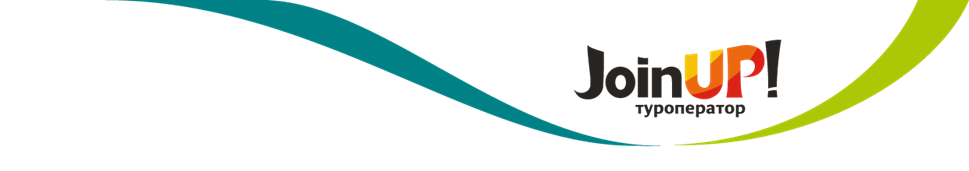 Продолжительность тура 3 дня/2ночиДаты тура: под запросСТОИМОСТЬ ТУРА НА 1 ЧЕЛ:В стоимость включено: проживание в выбранной гостинице 2 ночи, 2 завтрака в гостинице, 3 обеда в кафе города, транспортное обслуживание по программе, услуги экскурсовода, входные билеты в Киево-Печерскую Лавру, Музей Экспериментаниум, страховка.За дополнительную плату: дополнительное питание, личные расходы, ж.д. проезд.Примечание: цены базовые. Перед бронированием просим уточнять стоимость. Программа может корректироваться и пересчитываться по желанию заказчика. Может быть просчитан любой отель по желанию заказчика.1 деньВстреча группы на железнодорожном вокзале в Киеве (у вагона поезда).Завтрак в кафе (за дополнительную плату) Автобусно-пешеходная обзорная экскурсия по Киеву «История города на семи холмах - в ходе экскурсии вы познакомитесь с удивительным городом над Днепром, с его историческими объектами: величественные храмы, расписанные великими художниками, великолепные дворцы и парки, помпезные театры, монолитные памятники, главный въезд в город – Золотые ворота, знаменательную для Украины площадь – площадь Независимости, свидетельницу памятных событий, увидите киевский Фуникулер – связывающий Нижний и Верхний город, набережную величественного Днепра, памятник основателям Киева – Кию, Щеку, Хориву, и сестре их Лыбеди, а также услышите историю удивительного города.Продолжительность экскурсии 3 часа.Трансфер в гостиницу. Размещение согласно правил расчетного времени (ранний заезд оплачивается дополнительно).Обед в кафе.Пешеходная экскурсия по Андреевскому спуску «Путешествие древнейшей улицей Киева» - начинается экскурсия возле памятника Проне Прокоповне и Свириду Голохвастову, актерам, сыгравшим в знаменитой комедии «За двумя зайцами». Рядом возвышается шедевр эпохи барокко архитектора Бартоломео Расстрелли – Андреевская церковь. Спускаясь вниз, узнаем много интересного об одной из самых старых и оригинальных улиц города -  легендах о киевских ведьмах, замке Ричарда Львиное Сердце, знаменитом враче Яновском и по крутой лестнице поднимемся на гору Уздыхальницу.Продолжительность экскурсии 2 часа.Транспорт работает 5 часов2 деньЗавтрак в гостинице. Встреча с гидом в холле гостиницы.Экскурсия в Национальный заповедник «Киево-Печерская Лавра» - Киево-Печерская Лавра является одним из самых священных мест в Киеве. На протяжении почти целого тысячелетия Киево-Печерский монастырь был и остается одним из наиболее популярных туристических мест Киева. Такую популярность монастыря можно объяснить не только тем, что он представляет собой колыбель украинского христианства, но и тем, что он выделяется прекрасной и впечатляющей архитектурой. Монастырь знаменит своими пещерами, в которых уже на протяжении столетий хранятся мощи святых, которые чудом сохранились до наших дней. Также доказано, что вышеупомянутые мощи святых имеют исцеляющие свойства. На территории Киево-Печерской Лавры, помимо знаменитого Успенского Собора, Вы сможете посетить Музей скифского золота, музей миниатюр, музей книгопечатания и декоративного творчества (вход в музеи за доп. плату).Продолжительность экскурсии 3 часаПешеходная экскурсия по Печерску «Дорогами киевской знати» - во время экскурсии мы прогуляемся по аристократическому уголку Киева, увидим здания причудливой архитектуры, которым уже более ста лет. Узнаем историю изысканных особняков и кварталов, которые служили пристанищем для самых богатых и знаменитых киевлян. Печерск сегодня - центр политической жизни страны. Мы увидим улицы Банковую и Грушевского, ставшие нарицательными — с массивными зданиями Кабинета Министров, Администрации Президента и Верховной Рады. Полюбуемся шедевром барокко мастера Растрелли – Мариинским дворцом и современным, но очаровательно-сказочным кукольным театром.Продолжительность экскурсии 2 часаОбед в кафе.Факультативно (по желанию, за дополнительную плату) посещение Национального музея истории Украины во второй мировой войне - подъезжая к столице Украины автомобилем, поездом, проплывая по Днепру, пролетая над городом самолетом - отовсюду можно увидеть величественный монумент «Родина-мать». У нас будет возможность прогуляться по огромной территории комплекса, посетить музей Второй мировой войны, осмотреть выставки боевой техники, познакомиться с тематическими реликвийными экспозициями.Свободное время. Самостоятельное возвращение в гостиницу. Ночлег.Пешеходный день. Работа транспорта не предусмотрена3 деньЗавтрак в отеле. Освобождение номеров.Трансфер группы на ж.д вокзал.(вещи рекомендовано сдать в камеру хранения)Посещение музея Науки и Техники «Экспериментаниум» Музей популярной науки и техники "Экспериментаниум" в Киеве - это научно-развлекательный центр, где наглядно и доступно демонстрируются законы науки и явления окружающего мира. Постоянная экспозиция музея насчитывает около трехсот интерактивных экспонатов и охватывает основные разделы физики, которые изучаются в школе: механика, молекулярная физика, электричество и магнетизм, оптика, акустика. Экспонаты предназначены для того, чтобы посетители могли сами проводить опыты, которые иллюстрируют работу того или иного закона природы. Один из самых интересных экспонатов - плазменная шар Теслы, который демонстрирует красивые эксперименты с высоким напряжением.Посещение «Реактив Шоу». Может быть лед «сухим», или Как устроить дымовую завесу? Почему жидкость меняет цвет от одного твоего дыхания? Как поселить в своей квартире «фараона змей»? От чего взрывается шарик в руках Профессора химии, и как он укрощает огонь в своей ладони? Получить ответы на эти на другие вопросы можно на «Реактив шоу»! А еще - стать участником эксперимента, получить океан положительных эмоций и быть посвященным в юные химики!Продолжительность экскурсии 4 часаОбед в кафе города.Пешеходная экскурсия «Старые улочки Нижнего города - Подол». Подол - один из самых древних районов Киева, на сегодняшний день является престижным районом и излюбленным местом прогулок киевлян и гостей города. Невысокие домики, узкие улочки, множество кофеен и магазинов – этот район имеет свое неповторимое очарование. Во время экскурсии знакомимся с Киево-Могилянской Академией - одной из старейших высших школ в восточной Европе, по-европейски обновленной Почтовой площадью – «речными воротами Киева», любуемся Фроловским монастырем, слушаем познавательные истории об известных личностях, бывавших на Подоле - Ференце Листе, Оноре де Бальзаке, Григории Сковороде и Тарасе Шевченко.Продолжительность экскурсии 3 часа Свободное время.Самостоятельный отъезд группы на ж./д вокзал ГостиницаКол-во чел. в группеКол-во чел. в группеКол-во чел. в группеКол-во чел. в группеКол-во чел. в группеГостиница40+330+220+215+110+1Гостиница «Турист» 3* ул. Р.Окипной, 2 ст.м. ЛевобережнаяГостиница «Турист» 3* ул. Р.Окипной, 2 ст.м. ЛевобережнаяГостиница «Турист» 3* ул. Р.Окипной, 2 ст.м. ЛевобережнаяГостиница «Турист» 3* ул. Р.Окипной, 2 ст.м. ЛевобережнаяГостиница «Турист» 3* ул. Р.Окипной, 2 ст.м. ЛевобережнаяГостиница «Турист» 3* ул. Р.Окипной, 2 ст.м. Левобережная2-местный эконом (удобства в номере)157316591765178020792-местный стандарт (удобства в номере)18431936203920462360Гостиница «7 Дней», ул. Героев Космоса 4 Гостиница «7 Дней», ул. Героев Космоса 4 Гостиница «7 Дней», ул. Героев Космоса 4 Гостиница «7 Дней», ул. Героев Космоса 4 Гостиница «7 Дней», ул. Героев Космоса 4 Гостиница «7 Дней», ул. Героев Космоса 4 2-местные номера стандарт (удобства в номере)15551641174417602067Гостиница «Вита Парк Борисфен» ,ул.Парк Дружбы народов 5Гостиница «Вита Парк Борисфен» ,ул.Парк Дружбы народов 5Гостиница «Вита Парк Борисфен» ,ул.Парк Дружбы народов 5Гостиница «Вита Парк Борисфен» ,ул.Парк Дружбы народов 5Гостиница «Вита Парк Борисфен» ,ул.Парк Дружбы народов 5Гостиница «Вита Парк Борисфен» ,ул.Парк Дружбы народов 52-метсные номера стандарт (удобства в номере)16331722182218352152Гостиница «Голосеевская» 2* пр-т Голосеевский, 93 ст.м. ГолосеевкаяГостиница «Голосеевская» 2* пр-т Голосеевский, 93 ст.м. ГолосеевкаяГостиница «Голосеевская» 2* пр-т Голосеевский, 93 ст.м. ГолосеевкаяГостиница «Голосеевская» 2* пр-т Голосеевский, 93 ст.м. ГолосеевкаяГостиница «Голосеевская» 2* пр-т Голосеевский, 93 ст.м. ГолосеевкаяГостиница «Голосеевская» 2* пр-т Голосеевский, 93 ст.м. Голосеевкая2-местный эконом (удобства на этаже)140014791594161418812-местный блок (удобства в блоке на 2 номера)151515971713173019962-местный стандарт (удобства в номере)16441731184018532145Гостиница «Мир» 3* проспект Голосеевский 70, ст.м Голосеевская Гостиница «Мир» 3* проспект Голосеевский 70, ст.м Голосеевская Гостиница «Мир» 3* проспект Голосеевский 70, ст.м Голосеевская Гостиница «Мир» 3* проспект Голосеевский 70, ст.м Голосеевская Гостиница «Мир» 3* проспект Голосеевский 70, ст.м Голосеевская Гостиница «Мир» 3* проспект Голосеевский 70, ст.м Голосеевская 2-местный эконом (удобства в номере)154616331734175020622-местный стандарт (уд-ва в номере)18181911201120182343Гостиница 2*(ул. Просвещение 14, в 15 минутах езды на городском транспорте от ж.д вокзала)Гостиница 2*(ул. Просвещение 14, в 15 минутах езды на городском транспорте от ж.д вокзала)Гостиница 2*(ул. Просвещение 14, в 15 минутах езды на городском транспорте от ж.д вокзала)Гостиница 2*(ул. Просвещение 14, в 15 минутах езды на городском транспорте от ж.д вокзала)Гостиница 2*(ул. Просвещение 14, в 15 минутах езды на городском транспорте от ж.д вокзала)Гостиница 2*(ул. Просвещение 14, в 15 минутах езды на городском транспорте от ж.д вокзала)2-3-метсные номера (уд-ва на этаже)135114291547156918242-3-местные номера (уд-ва на блоке на 2 номера)14861569167916971980Хостел Хостел Хостел Хостел Хостел Хостел 6-8 местный номера (уд-ва на этаже) 13191404150915361864